BULLETIN D’ABONNEMENT Saison 2022-2023 #1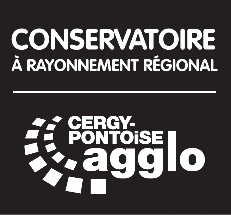 A renvoyer à : Conservatoire à Rayonnement Régional – Saison musicalePlace des Arts – CS 80309 – 95027 CERGY-PONTOISE cedexNom - Prénom 	Nom – Prénom (2e abonné) 	Nom – Prénom (3e abonné) 	Adresse	Tél 	E-mail 	Accepte de recevoir par e-mail la lettre d’informationdu Conservatoire à Rayonnement Régional de Cergy-PontoiseSortir à Cergy-Pontoise / 13 comme Une de la Communauté d’agglomération de Cergy-PontoiseJe choisis : L’abonnement « classique » à 20 € (4 places)Montant total : 20 € x 	(nb d’abonnement) : 	€L’abonnement « prestige » à 45 € (6 places)Montant total : 45 € x 	(nb abonnement) : 	€Total à régler : 		€Je coche dès à présent les dates choisies suivant la formule d’abonnement 
1ère partie de saison d’octobre à février 2023 : Vendredi 14 octobre, à 20h30Atout boisSamedi 22 octobre, à 17hParcours avec le Trio SR9Vendredi 18 novembre, à 20h30Olivier Ker Ourio Singular InsularityMardi 22 novembre, à 20hQuatuor BergamasqueVendredi 25 novembre, à 10hVendredi 25 novembre, à 14hSamedi 26 novembre, à 14h30Contes en musiqueJeudi 8 décembre, à 20h30Vendredi 9 décembre, à 20h30Orchestre symphonique : Grieg et DvorakVendredi 20 janvier, à 14hSamedi 21 janvier, à 16hPigment.sMardi 31 janvier, à 20hLondresVendredi 3 février, à 20h30Nuit noire, nuit blancheJeudi 16 février, à 20hDuo ArborescenceConcerts ou spectacles gratuits (hors abonnement), que vous souhaitez réserver :Mercredi 19 octobre, à 18h30RésonanceVendredi 16 décembre, à 20hSamedi 17 décembre, à 16hDanse #Répertoires6Lundi 6 février, à 20hMardi 7 février, à 20hC’était il y a cent ans… Les années 20, les années folles !Je joins en règlement un chèque de .......................€ à l’ordre du «Trésor public »Fait à ..................................... le ……………............SignatureCRR de Cergy-Pontoise : Saison artistique – CS 80309 – 95027 CERGY-PONTOISE cedexRenseignements : e-mail : crr.billetterie@cergypontoise.frSite : www.conservatoire-cergypontoise.fr